Αφού μελετήσεις τις παρακάτω ενότητες της Γραμματικής, να λύσεις τις παρακάτω       ασκήσεις.Σημεία στίξης (4.4)http://ebooks.edu.gr/modules/ebook/show.php/DSDIM-F102/580/3784,16612/Επίθετα (7.1 Α)http://ebooks.edu.gr/modules/ebook/show.php/DSDIM-F102/580/3788,16653/Αριθμητικά (9)http://ebooks.edu.gr/modules/ebook/show.php/DSDIM-F102/580/3790,16676/Απόλυτα αριθμητικά (9.1)http://ebooks.edu.gr/modules/ebook/show.php/DSDIM-F102/580/3790,16677/Τακτικά αριθμητικά (9.2)http://ebooks.edu.gr/modules/ebook/show.php/DSDIM-F102/580/3790,16678/Πολλαπλασιαστικά αριθμητικά (9.3)http://ebooks.edu.gr/modules/ebook/show.php/DSDIM-F102/580/3790,16679/Αναλογικά αριθμητικά (9.4)http://ebooks.edu.gr/modules/ebook/show.php/DSDIM-F102/580/3790,16680/Περιληπτικά αριθμητικά (9.5)http://ebooks.edu.gr/modules/ebook/show.php/DSDIM-F102/580/3790,16681/Εγκλίσεις (10 Δ)http://ebooks.edu.gr/modules/ebook/show.php/DSDIM-F102/580/3791,16619/Στις παρακάτω προτάσεις να συμπληρώσεις τα κενά με επίθετα που σχηματίζονται από τις λέξεις των παρενθέσεων.Αύριο έχει ……………………………………. (νύχτα) βάρδια.Αναγνώρισα τον ………………………………….. (γράφω) χαρακτήρα του.Απολαμβάνουμε τη ………………………………. (φύση) ομορφιά του τόπου μας.Είναι πολύ ……………………………… (δημιουργώ) άνθρωπος.Η ……………………………. (μητέρα) στοργή είναι ό,τι πολυτιμότερο για το παιδί.Η ……………………………. (φέτος) σχολική χρονιά είναι δύσκολη.Η συμπεριφορά σου είναι πολύ …………………………….. (ενοχλώ).Ο …………………………… (αύριο) καιρός προβλέπεται αίθριος.Στις παρακάτω προτάσεις να υπογραμμίσεις τα αριθμητικά και να τα χαρακτηρίσεις (απόλυτα, τακτικά, πολλαπλασιαστικά, αναλογικά, περιληπτικά).Κερδίζει διπλάσια χρήματα από μένα.Πήρε το πρώτο βραβείο στον διαγωνισμό των Μαθηματικών.Στη συγκέντρωση παρευρέθηκαν καμιά εικοσαριά άνθρωποι.Βάλαμε διπλά τζάμια για ηχομόνωση και θερμομόνωση.Αγοράσαμε μία εξάδα ποτήρια και μία δωδεκάδα πιάτα.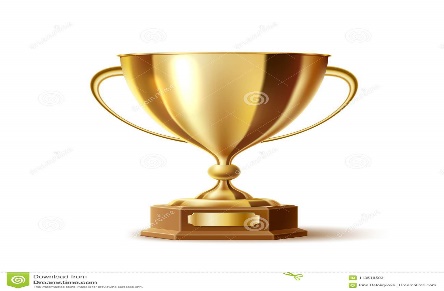 Να μεταφέρεις τα ρήματα των παρακάτω προτάσεων στο β’ ενικό προστακτικής αορίστου και να κάνεις τις απαραίτητες αλλαγές.Οι μαθητές διέγραψαν τη λανθασμένη απάντηση.…………………………………………………………………………………………………………………………………………Απέδειξε το δίκιο του.………………………………………………………………………………………………………………………………………..Συνέταξε ένα ωραίο κείμενο.       ………………………………………………………………………………………………………………………………………..Η αστυνομία διέλυσε τη συγκέντρωση των διαδηλωτών.…………………………………………………………………………………………………………………………………………Οι υποψήφιοι υπέγραψαν τις αιτήσεις τους.………………………………………………………………………………………………………………………………………..Ο αδερφός μου παρέλαβε το δέμα που του στείλαμε.………………………………………………………………………………………………………………………………………..Συνεχώς προέβαλλε τον εαυτό του.……………………………………………………………………………………………………………………………………….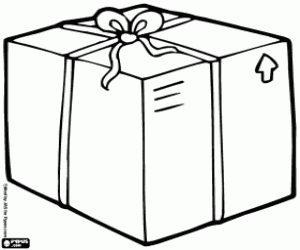 Να ξαναγράψεις το παρακάτω κείμενο σημειώνοντας τα σημεία στίξης και, όπου χρειάζεται, βάζοντας κεφαλαίο γράμμα.Ενώ ένας αγελαδάρης έβοσκε τα βόδια του στην πλαγιά ενός βουνού ένα μοσχάρι ξέκοψε από το κοπάδι και χάθηκε ο αγελαδάρης αφού άδικα γύρισε λαγκάδια και βουνά έκαμε την προσευχή του στον Δία και του έταξε πως αν τον βοηθούσε να βρει τον κλέφτη θα του πρόσφερε θυσία ένα κατσίκι εξακολούθησε έπειτα να ψάχνει και για μια στιγμή στο ξέφωτο ενός δάσους αντικρίζει ένα λιοντάρι που έτρωγε το μοσχάρι του τρομαγμένος τότε σήκωσε τα χέρια του προς τον ουρανό και είπε αφέντη Δία σου έταξα αν κάμεις και βρω τον κλέφτη να σου θυσιάσω ένα κατσίκι τώρα σου τάζω αν κάμεις να μη με βρει ο κλέφτης να θυσιάσω έναν ταύροΑισώπου μύθοι………………………………………………………………………………………………………………………………………………………………………………………………………………………………………………………………………………………………………………………………………………………………………………………………………………………………………………………………………………………………………………………………………………………………………………………………………………………………………………………………………………………………………………………………………………………………………………………………………………………………………………………………………………………………………………………………………………………………………………………………………………………………………………………………………………………………………………………………………………………………………………………………